В Е С Т Н И Кправовых актов органов местного самоуправлениямуниципального образования «Карамас-Пельгинское»№ 56 22 июля 2020 годаОфициальное изданиеосновано в мае 2009 годаУдмуртская Республика, Киясовский район, д. Карамас-Пельга, 2020 год Вестник правовых актов органов местного самоуправления муниципального образования «Карамас-Пельгинское» издается в соответствии с решением Совета депутатов муниципального образования «Карамас-Пельгинское» от 06.05.2009 № 32 «Об учреждении средства массовой информации «Вестник правовых актов Карамас-Пельгинское».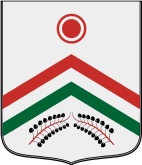 АДМИНИСТРАЦИЯ  МУНИЦИПАЛЬНОГО  ОБРАЗОВАНИЯ«КАРАМАС-ПЕЛЬГИНСКОЕ»П О С Т А Н О В Л Е Н И Е02 июля 2020 года                                                                                                  № 16д. Карамас-Пельга О запрете купания на открытых водоемах на территории муниципального образования «Карамас-Пельгинское»В соответствии с Федеральным законом от 06.10.2003 г. №131-ФЗ «Об общих принципах организации местного самоуправления в Российской Федерации», Уставом муниципального образования «Карамас-Пельгинское» в связи с отсутствием на территории муниципального образования «Карамас-Пельгинское» оборудованных мест для массового отдыха населения на воде и средств спасения на воде, в целях обеспечения безопасности, предупреждения и сокращения количества несчастных случаев на водоемах расположенных на территории муниципального образования «Карамас-Пельгинское»ПОСТАНОВЛЯЮ:Запретить купание на открытых водоемах на территории муниципального образования «Карамас-Пельгинское» в летнее время.Выставить аншлаги, предупреждающие о запрете купания на открытых водоемах на территории муниципального образования «Карамас-Пельгинское»Опубликовать настоящее постановление на официальном сайте МО «Киясовский район»Глава муниципального образования	                                                    Г.Р. Бигбашев  «Карамас-Пельгинское»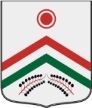 АДМИНИСТРАЦИЯ МУНИЦИПАЛЬНОГО ОБАЗОВАНИЯ
 «КАРАМАС-ПЕЛЬГИНСКОЕ»ПОСТАНОВЛЕНИЕот21 июля 2020 года                                                                                                           № 18д. Карамас-ПельгаОб установлении особого противопожарного режимаВ связи с установлением сухой и жаркой погоды на территории Киясовского района и участившимися фактами горения сухой растительности на территории МО «Карамас-Пельгинское», учитывая сохраняющуюся высокую пожарную опасность и в целях обеспечения пожарной безопасности на территории муниципального образования «Карамас-Пельгинское», в соответствии с Федеральными законами «Об общих принципах организации местного самоуправления в Российской Федерации» № 131-ФЗ от 06.10.2003 г., на основании ст.30 Федерального закона 69-ФЗ от  «О пожарной безопасности», Правил пожарной безопасности в РФ ППБ  утвержденных приказом МЧС РФ №313 от , зарегистрированных в Минюсте РФ , регистрационный №4838, в соответствии со ст.32 Устава муниципального образования «Карамас-Пельгинское:ПОСТАНОВЛЯЮ:1 . Установить на территории муниципального образования «Карамас-Пельгинское» с 21 июля 2020 года по 07 августа 2020 особый противопожарный режим.2. Запретить до отмены особого противопожарного режима: - посещение мест отдыха в лесных массивах, торфяников;- разведение костров, сжигание сухой травы, мусора, в том числе на индивидуальных приусадебных участках, территориях организаций.3. Рекомендовать руководителям  предприятий, учреждений и организаций, независимо от организационно-правовой формы собственности: - согласовывать проведение всех видов пожароопасных работ на территории муниципального образования с главой МО «Карамас-Пельгинское», начальником ПСЧ  № 35;- организовать (на весь период) круглосуточное дежурство должностных лиц;- организовать дежурство на имеющемся пожарном автомобиле ЗИЛ -131. 4 . В целях предотвращения перехода огня с сельхозугодий на жилые дома и хозяйственные постройки выполнить минерализованную полосу (опашку) вокруг населенных пунктов.5.Рекомендовать балансодержателям водопроводных сетей провести проверку  пожарных гидрантов на водоотдачу, при наличии неисправности принять исчерпывающие меры по приведению их в исправное состояние.6. Гражданам рекомендуется соблюдать требования пожарной безопасности в быту, ограничить курение на территории населенных пунктов, исключить курение в лесных массивах, на территории и вблизи сельхозугодий..7. Обнародовать настоящее постановление в соответствии с действующим законодательством.8. Настоящее постановление вступает в силу со дня его принятия.Глава муниципального образования «Карамас-Пельгинское»                                                                                     Г.Р.БигбашевСОВЕТ ДЕПУТАТОВ МУНИЦИПАЛЬНОГО ОБРАЗОВАНИЯ «КАРАМАС-ПЕЛЬГИНСКОЕ»РЕШЕНИЕ О внесении изменений в решение Совета депутатов  муниципального образования «Карамас-Пельгинское» от 20.12.2019 г. № 88«О бюджете муниципального образования  «Карамас-Пельгинское» на 2020 год и на плановый период 2021 и 2022 годов»Принято Советом депутатов                                                                                        18 июня 2020 годаМО «Карамас-Пельгинское»В связи с поступлением в бюджет муниципального образования «Киясовский район» дополнительных доходов, в соответствии со ст. 25 Устава муниципального образования «Карамас-Пельгинское», Положением о бюджетном процессе в муниципальном образовании «Карамас-Пельгинское»  Совет депутатов                   РЕШАЕТ:	                  1. Внести следующие изменения в решение Совета депутатов муниципального образования «Карамас-Пельгинское» от 20.12.2019 г. № 88 «О бюджете муниципального образования  «Карамас-Пельгинское»  на 2020 год и на плановый период 2021 и 2022 годов»:1) в пункте 1:	  - в подпункте 1 цифры «2884,38674» заменить цифрами «2938,45974»,  		  - в подпункте 2 цифры «2884,38674» заменить цифрами «2938,45974»,	                  2. Внести изменения в приложения 1,2,5,6,7  к вышеназванному решению (прилагаются).                  3.  Настоящее решение вступает в силу со дня его принятия.                  4. Опубликовать настоящее решение в Вестнике правовых актов органов местного самоуправления муниципального образования «Карамас-Пельгинское».Глава муниципального образования	   «Карамас-Пельгинское»                                                                                 Г.Р. Бигбашевд. Карамас-Пельга18 июня 2020 года№102Адрес редакции:427845, Удмуртская Республика, Киясовский район, д. Карамас-Пельга, ул. Гагарина д.17аТелефон  89585529620_____________________________________________________________________Подписано в печать 22.07.2020 г.Тираж 5 экз.	___________________________________________________________________Отпечатано в Совете депутатов муниципального образования «Карамас-Пельгинское»427845, Удмуртская Республика, Киясовский район, д. Карамас-Пельга, ул. Гагарина д.17аПостановления стрО запрете купания на открытых водоемах на территории муниципального образования «Карамас-Пельгинское»2Об установлении особого противопожарного режима3Решения Совета депутатовО внесении изменений в решение Совета депутатов  муниципального образования «Карамас-Пельгинское»  от 20.12.2019 г. №88 «  О бюджете муниципального образования  «Карамас-Пельгинское» на 2020 год и на плановый период 2021 и 2022 годов»4Приложение 1- доходык проекту решения Совета депутатовмуниципального образования "Карамас-Пельгинское"Киясовского районаот 20.12.2019 года  № 88Доходы бюджета муниципального образования "Карамас-Пельгинское" на 2020 годДоходы бюджета муниципального образования "Карамас-Пельгинское" на 2020 годДоходы бюджета муниципального образования "Карамас-Пельгинское" на 2020 годДоходы бюджета муниципального образования "Карамас-Пельгинское" на 2020 годДоходы бюджета муниципального образования "Карамас-Пельгинское" на 2020 годДоходы бюджета муниципального образования "Карамас-Пельгинское" на 2020 годКод БКДКод БКДКод БКДКод БКДНаименованиеСумма изменений(+,-)20000000000000000БЕЗВОЗМЕЗДНЫЕ ПОСТУПЛЕНИЯ54,07320200000000000000Безвозмездные поступления от других бюджетов бюджетной системы Российской Федерации54,07320215002100000150Дотации бюджетам сельских поселений на поддержку мер по обеспечению сбалансированности бюджетов54,073ИТОГО ДОХОДОВ54,073ДЕФИЦИТ(-) ПРОФИЦИТ(+)0БАЛАНС54,073Изменения в приложение 1- расходы к решению Совета депутатовмуниципального образования "Карамас-Пельгинское"Киясовского района Удмуртской Республикиот 20.12.2019 года  № 88Изменения в приложение 1- расходы к решению Совета депутатовмуниципального образования "Карамас-Пельгинское"Киясовского района Удмуртской Республикиот 20.12.2019 года  № 88Изменения в приложение 1- расходы к решению Совета депутатовмуниципального образования "Карамас-Пельгинское"Киясовского района Удмуртской Республикиот 20.12.2019 года  № 88Изменения в приложение 1- расходы к решению Совета депутатовмуниципального образования "Карамас-Пельгинское"Киясовского района Удмуртской Республикиот 20.12.2019 года  № 88Изменения в приложение 1- расходы к решению Совета депутатовмуниципального образования "Карамас-Пельгинское"Киясовского района Удмуртской Республикиот 20.12.2019 года  № 88Изменения в приложение 1- расходы к решению Совета депутатовмуниципального образования "Карамас-Пельгинское"Киясовского района Удмуртской Республикиот 20.12.2019 года  № 88Изменения в приложение 1- расходы к решению Совета депутатовмуниципального образования "Карамас-Пельгинское"Киясовского района Удмуртской Республикиот 20.12.2019 года  № 88Изменения в приложение 1- расходы к решению Совета депутатовмуниципального образования "Карамас-Пельгинское"Киясовского района Удмуртской Республикиот 20.12.2019 года  № 88Изменения в приложение 1- расходы к решению Совета депутатовмуниципального образования "Карамас-Пельгинское"Киясовского района Удмуртской Республикиот 20.12.2019 года  № 88Изменения в приложение 1- расходы к решению Совета депутатовмуниципального образования "Карамас-Пельгинское"Киясовского района Удмуртской Республикиот 20.12.2019 года  № 88Изменения в приложение 1- расходы к решению Совета депутатовмуниципального образования "Карамас-Пельгинское"Киясовского района Удмуртской Республикиот 20.12.2019 года  № 88Изменения в приложение 1- расходы к решению Совета депутатовмуниципального образования "Карамас-Пельгинское"Киясовского района Удмуртской Республикиот 20.12.2019 года  № 88Изменения в приложение 1- расходы к решению Совета депутатовмуниципального образования "Карамас-Пельгинское"Киясовского района Удмуртской Республикиот 20.12.2019 года  № 88Изменения в приложение 1- расходы к решению Совета депутатовмуниципального образования "Карамас-Пельгинское"Киясовского района Удмуртской Республикиот 20.12.2019 года  № 88Изменения в приложение 1- расходы к решению Совета депутатовмуниципального образования "Карамас-Пельгинское"Киясовского района Удмуртской Республикиот 20.12.2019 года  № 88Изменения в приложение 1- расходы к решению Совета депутатовмуниципального образования "Карамас-Пельгинское"Киясовского района Удмуртской Республикиот 20.12.2019 года  № 88Изменения в приложение 1- расходы к решению Совета депутатовмуниципального образования "Карамас-Пельгинское"Киясовского района Удмуртской Республикиот 20.12.2019 года  № 88Изменения в приложение 1- расходы к решению Совета депутатовмуниципального образования "Карамас-Пельгинское"Киясовского района Удмуртской Республикиот 20.12.2019 года  № 88Изменения в приложение 1- расходы к решению Совета депутатовмуниципального образования "Карамас-Пельгинское"Киясовского района Удмуртской Республикиот 20.12.2019 года  № 88Изменения в приложение 1- расходы к решению Совета депутатовмуниципального образования "Карамас-Пельгинское"Киясовского района Удмуртской Республикиот 20.12.2019 года  № 88Изменения в приложение 1- расходы к решению Совета депутатовмуниципального образования "Карамас-Пельгинское"Киясовского района Удмуртской Республикиот 20.12.2019 года  № 88Изменения в приложение 1- расходы к решению Совета депутатовмуниципального образования "Карамас-Пельгинское"Киясовского района Удмуртской Республикиот 20.12.2019 года  № 88Изменения в приложение 1- расходы к решению Совета депутатовмуниципального образования "Карамас-Пельгинское"Киясовского района Удмуртской Республикиот 20.12.2019 года  № 88Изменения в приложение 1- расходы к решению Совета депутатовмуниципального образования "Карамас-Пельгинское"Киясовского района Удмуртской Республикиот 20.12.2019 года  № 88Изменения в приложение 1- расходы к решению Совета депутатовмуниципального образования "Карамас-Пельгинское"Киясовского района Удмуртской Республикиот 20.12.2019 года  № 88Изменения в приложение 1- расходы к решению Совета депутатовмуниципального образования "Карамас-Пельгинское"Киясовского района Удмуртской Республикиот 20.12.2019 года  № 88Изменения в приложение 1- расходы к решению Совета депутатовмуниципального образования "Карамас-Пельгинское"Киясовского района Удмуртской Республикиот 20.12.2019 года  № 88Изменения в приложение 1- расходы к решению Совета депутатовмуниципального образования "Карамас-Пельгинское"Киясовского района Удмуртской Республикиот 20.12.2019 года  № 88Изменения в приложение 1- расходы к решению Совета депутатовмуниципального образования "Карамас-Пельгинское"Киясовского района Удмуртской Республикиот 20.12.2019 года  № 88Изменения в приложение 1- расходы к решению Совета депутатовмуниципального образования "Карамас-Пельгинское"Киясовского района Удмуртской Республикиот 20.12.2019 года  № 88Изменения в приложение 1- расходы к решению Совета депутатовмуниципального образования "Карамас-Пельгинское"Киясовского района Удмуртской Республикиот 20.12.2019 года  № 88Изменения в приложение 1- расходы к решению Совета депутатовмуниципального образования "Карамас-Пельгинское"Киясовского района Удмуртской Республикиот 20.12.2019 года  № 88Изменения в приложение 1- расходы к решению Совета депутатовмуниципального образования "Карамас-Пельгинское"Киясовского района Удмуртской Республикиот 20.12.2019 года  № 88Изменения в приложение 1- расходы к решению Совета депутатовмуниципального образования "Карамас-Пельгинское"Киясовского района Удмуртской Республикиот 20.12.2019 года  № 88Изменения в приложение 1- расходы к решению Совета депутатовмуниципального образования "Карамас-Пельгинское"Киясовского района Удмуртской Республикиот 20.12.2019 года  № 88Изменения в приложение 1- расходы к решению Совета депутатовмуниципального образования "Карамас-Пельгинское"Киясовского района Удмуртской Республикиот 20.12.2019 года  № 88Изменения в приложение 1- расходы к решению Совета депутатовмуниципального образования "Карамас-Пельгинское"Киясовского района Удмуртской Республикиот 20.12.2019 года  № 88Изменения в приложение 1- расходы к решению Совета депутатовмуниципального образования "Карамас-Пельгинское"Киясовского района Удмуртской Республикиот 20.12.2019 года  № 88Изменения в приложение 1- расходы к решению Совета депутатовмуниципального образования "Карамас-Пельгинское"Киясовского района Удмуртской Республикиот 20.12.2019 года  № 88Изменения в приложение 1- расходы к решению Совета депутатовмуниципального образования "Карамас-Пельгинское"Киясовского района Удмуртской Республикиот 20.12.2019 года  № 88Изменения в приложение 1- расходы к решению Совета депутатовмуниципального образования "Карамас-Пельгинское"Киясовского района Удмуртской Республикиот 20.12.2019 года  № 88Изменения в приложение 1- расходы к решению Совета депутатовмуниципального образования "Карамас-Пельгинское"Киясовского района Удмуртской Республикиот 20.12.2019 года  № 88Изменения в приложение 1- расходы к решению Совета депутатовмуниципального образования "Карамас-Пельгинское"Киясовского района Удмуртской Республикиот 20.12.2019 года  № 88Изменения в приложение 1- расходы к решению Совета депутатовмуниципального образования "Карамас-Пельгинское"Киясовского района Удмуртской Республикиот 20.12.2019 года  № 88Изменения в приложение 1- расходы к решению Совета депутатовмуниципального образования "Карамас-Пельгинское"Киясовского района Удмуртской Республикиот 20.12.2019 года  № 88Изменения в приложение 1- расходы к решению Совета депутатовмуниципального образования "Карамас-Пельгинское"Киясовского района Удмуртской Республикиот 20.12.2019 года  № 88Изменения в приложение 1- расходы к решению Совета депутатовмуниципального образования "Карамас-Пельгинское"Киясовского района Удмуртской Республикиот 20.12.2019 года  № 88Изменения в приложение 1- расходы к решению Совета депутатовмуниципального образования "Карамас-Пельгинское"Киясовского района Удмуртской Республикиот 20.12.2019 года  № 88Изменения в приложение 1- расходы к решению Совета депутатовмуниципального образования "Карамас-Пельгинское"Киясовского района Удмуртской Республикиот 20.12.2019 года  № 88Изменения в приложение 1- расходы к решению Совета депутатовмуниципального образования "Карамас-Пельгинское"Киясовского района Удмуртской Республикиот 20.12.2019 года  № 88Изменения в приложение 1- расходы к решению Совета депутатовмуниципального образования "Карамас-Пельгинское"Киясовского района Удмуртской Республикиот 20.12.2019 года  № 88Изменения в приложение 1- расходы к решению Совета депутатовмуниципального образования "Карамас-Пельгинское"Киясовского района Удмуртской Республикиот 20.12.2019 года  № 88Изменения в приложение 1- расходы к решению Совета депутатовмуниципального образования "Карамас-Пельгинское"Киясовского района Удмуртской Республикиот 20.12.2019 года  № 88Изменения в приложение 1- расходы к решению Совета депутатовмуниципального образования "Карамас-Пельгинское"Киясовского района Удмуртской Республикиот 20.12.2019 года  № 88Изменения в приложение 1- расходы к решению Совета депутатовмуниципального образования "Карамас-Пельгинское"Киясовского района Удмуртской Республикиот 20.12.2019 года  № 88Изменения в приложение 1- расходы к решению Совета депутатовмуниципального образования "Карамас-Пельгинское"Киясовского района Удмуртской Республикиот 20.12.2019 года  № 88Изменения в приложение 1- расходы к решению Совета депутатовмуниципального образования "Карамас-Пельгинское"Киясовского района Удмуртской Республикиот 20.12.2019 года  № 88Изменения в приложение 1- расходы к решению Совета депутатовмуниципального образования "Карамас-Пельгинское"Киясовского района Удмуртской Республикиот 20.12.2019 года  № 88Изменения в приложение 1- расходы к решению Совета депутатовмуниципального образования "Карамас-Пельгинское"Киясовского района Удмуртской Республикиот 20.12.2019 года  № 88Изменения в приложение 1- расходы к решению Совета депутатовмуниципального образования "Карамас-Пельгинское"Киясовского района Удмуртской Республикиот 20.12.2019 года  № 88Изменения в приложение 1- расходы к решению Совета депутатовмуниципального образования "Карамас-Пельгинское"Киясовского района Удмуртской Республикиот 20.12.2019 года  № 88Изменения в приложение 1- расходы к решению Совета депутатовмуниципального образования "Карамас-Пельгинское"Киясовского района Удмуртской Республикиот 20.12.2019 года  № 88Изменения в приложение 1- расходы к решению Совета депутатовмуниципального образования "Карамас-Пельгинское"Киясовского района Удмуртской Республикиот 20.12.2019 года  № 88Изменения в приложение 1- расходы к решению Совета депутатовмуниципального образования "Карамас-Пельгинское"Киясовского района Удмуртской Республикиот 20.12.2019 года  № 88Изменения в приложение 1- расходы к решению Совета депутатовмуниципального образования "Карамас-Пельгинское"Киясовского района Удмуртской Республикиот 20.12.2019 года  № 88Изменения в приложение 1- расходы к решению Совета депутатовмуниципального образования "Карамас-Пельгинское"Киясовского района Удмуртской Республикиот 20.12.2019 года  № 88Изменения в приложение 1- расходы к решению Совета депутатовмуниципального образования "Карамас-Пельгинское"Киясовского района Удмуртской Республикиот 20.12.2019 года  № 88Изменения в приложение 1- расходы к решению Совета депутатовмуниципального образования "Карамас-Пельгинское"Киясовского района Удмуртской Республикиот 20.12.2019 года  № 88Изменения в приложение 1- расходы к решению Совета депутатовмуниципального образования "Карамас-Пельгинское"Киясовского района Удмуртской Республикиот 20.12.2019 года  № 88Изменения в приложение 1- расходы к решению Совета депутатовмуниципального образования "Карамас-Пельгинское"Киясовского района Удмуртской Республикиот 20.12.2019 года  № 88Изменения в приложение 1- расходы к решению Совета депутатовмуниципального образования "Карамас-Пельгинское"Киясовского района Удмуртской Республикиот 20.12.2019 года  № 88Изменения в приложение 1- расходы к решению Совета депутатовмуниципального образования "Карамас-Пельгинское"Киясовского района Удмуртской Республикиот 20.12.2019 года  № 88Изменения в приложение 1- расходы к решению Совета депутатовмуниципального образования "Карамас-Пельгинское"Киясовского района Удмуртской Республикиот 20.12.2019 года  № 88Изменения в приложение 1- расходы к решению Совета депутатовмуниципального образования "Карамас-Пельгинское"Киясовского района Удмуртской Республикиот 20.12.2019 года  № 88Изменения в приложение 1- расходы к решению Совета депутатовмуниципального образования "Карамас-Пельгинское"Киясовского района Удмуртской Республикиот 20.12.2019 года  № 88Изменения в приложение 1- расходы к решению Совета депутатовмуниципального образования "Карамас-Пельгинское"Киясовского района Удмуртской Республикиот 20.12.2019 года  № 88Изменения в приложение 1- расходы к решению Совета депутатовмуниципального образования "Карамас-Пельгинское"Киясовского района Удмуртской Республикиот 20.12.2019 года  № 88Изменения в приложение 1- расходы к решению Совета депутатовмуниципального образования "Карамас-Пельгинское"Киясовского района Удмуртской Республикиот 20.12.2019 года  № 88Изменения в приложение 1- расходы к решению Совета депутатовмуниципального образования "Карамас-Пельгинское"Киясовского района Удмуртской Республикиот 20.12.2019 года  № 88Изменения в приложение 1- расходы к решению Совета депутатовмуниципального образования "Карамас-Пельгинское"Киясовского района Удмуртской Республикиот 20.12.2019 года  № 88Изменения в приложение 1- расходы к решению Совета депутатовмуниципального образования "Карамас-Пельгинское"Киясовского района Удмуртской Республикиот 20.12.2019 года  № 88Изменения в приложение 1- расходы к решению Совета депутатовмуниципального образования "Карамас-Пельгинское"Киясовского района Удмуртской Республикиот 20.12.2019 года  № 88Изменения в приложение 1- расходы к решению Совета депутатовмуниципального образования "Карамас-Пельгинское"Киясовского района Удмуртской Республикиот 20.12.2019 года  № 88Изменения в приложение 1- расходы к решению Совета депутатовмуниципального образования "Карамас-Пельгинское"Киясовского района Удмуртской Республикиот 20.12.2019 года  № 88Изменения в приложение 1- расходы к решению Совета депутатовмуниципального образования "Карамас-Пельгинское"Киясовского района Удмуртской Республикиот 20.12.2019 года  № 88Изменения в приложение 1- расходы к решению Совета депутатовмуниципального образования "Карамас-Пельгинское"Киясовского района Удмуртской Республикиот 20.12.2019 года  № 88Изменения в приложение 1- расходы к решению Совета депутатовмуниципального образования "Карамас-Пельгинское"Киясовского района Удмуртской Республикиот 20.12.2019 года  № 88Изменения в приложение 1- расходы к решению Совета депутатовмуниципального образования "Карамас-Пельгинское"Киясовского района Удмуртской Республикиот 20.12.2019 года  № 88Изменения в приложение 1- расходы к решению Совета депутатовмуниципального образования "Карамас-Пельгинское"Киясовского района Удмуртской Республикиот 20.12.2019 года  № 88Изменения в приложение 1- расходы к решению Совета депутатовмуниципального образования "Карамас-Пельгинское"Киясовского района Удмуртской Республикиот 20.12.2019 года  № 88Функциональная классификация расходов бюджета муниципального образования "Карамас-Пельгинское" Киясовского района на 2020 годФункциональная классификация расходов бюджета муниципального образования "Карамас-Пельгинское" Киясовского района на 2020 годФункциональная классификация расходов бюджета муниципального образования "Карамас-Пельгинское" Киясовского района на 2020 годФункциональная классификация расходов бюджета муниципального образования "Карамас-Пельгинское" Киясовского района на 2020 годФункциональная классификация расходов бюджета муниципального образования "Карамас-Пельгинское" Киясовского района на 2020 годФункциональная классификация расходов бюджета муниципального образования "Карамас-Пельгинское" Киясовского района на 2020 годФункциональная классификация расходов бюджета муниципального образования "Карамас-Пельгинское" Киясовского района на 2020 годФункциональная классификация расходов бюджета муниципального образования "Карамас-Пельгинское" Киясовского района на 2020 годФункциональная классификация расходов бюджета муниципального образования "Карамас-Пельгинское" Киясовского района на 2020 годФункциональная классификация расходов бюджета муниципального образования "Карамас-Пельгинское" Киясовского района на 2020 годФункциональная классификация расходов бюджета муниципального образования "Карамас-Пельгинское" Киясовского района на 2020 годФункциональная классификация расходов бюджета муниципального образования "Карамас-Пельгинское" Киясовского района на 2020 годФункциональная классификация расходов бюджета муниципального образования "Карамас-Пельгинское" Киясовского района на 2020 годФункциональная классификация расходов бюджета муниципального образования "Карамас-Пельгинское" Киясовского района на 2020 годФункциональная классификация расходов бюджета муниципального образования "Карамас-Пельгинское" Киясовского района на 2020 годФункциональная классификация расходов бюджета муниципального образования "Карамас-Пельгинское" Киясовского района на 2020 годФункциональная классификация расходов бюджета муниципального образования "Карамас-Пельгинское" Киясовского района на 2020 годФункциональная классификация расходов бюджета муниципального образования "Карамас-Пельгинское" Киясовского района на 2020 годФункциональная классификация расходов бюджета муниципального образования "Карамас-Пельгинское" Киясовского района на 2020 годФункциональная классификация расходов бюджета муниципального образования "Карамас-Пельгинское" Киясовского района на 2020 годФункциональная классификация расходов бюджета муниципального образования "Карамас-Пельгинское" Киясовского района на 2020 годтыс. руб.тыс. руб.тыс. руб.РазделРазделПодразделСумма изменений (+,-)Сумма изменений (+,-)Сумма изменений (+,-)0101Общегосударственные вопросыОбщегосударственные вопросыОбщегосударственные вопросыОбщегосударственные вопросыОбщегосударственные вопросыОбщегосударственные вопросыОбщегосударственные вопросыОбщегосударственные вопросыОбщегосударственные вопросыОбщегосударственные вопросыОбщегосударственные вопросыОбщегосударственные вопросыОбщегосударственные вопросыОбщегосударственные вопросыОбщегосударственные вопросы54,07354,07354,073010113Другие общегосударственные вопросыДругие общегосударственные вопросыДругие общегосударственные вопросыДругие общегосударственные вопросыДругие общегосударственные вопросыДругие общегосударственные вопросыДругие общегосударственные вопросыДругие общегосударственные вопросыДругие общегосударственные вопросыДругие общегосударственные вопросыДругие общегосударственные вопросыДругие общегосударственные вопросыДругие общегосударственные вопросыДругие общегосударственные вопросыДругие общегосударственные вопросы54,07354,07354,073ИтогоИтогоИтогоИтогоИтогоИтогоИтогоИтогоИтогоИтогоИтогоИтогоИтогоИтогоИтого54,07354,07354,073Всего расходовВсего расходовВсего расходовВсего расходовВсего расходовВсего расходовВсего расходовВсего расходовВсего расходовВсего расходовВсего расходовВсего расходовВсего расходовВсего расходовВсего расходов54,07354,07354,073Изменения в приложение № 2Изменения в приложение № 2Изменения в приложение № 2Изменения в приложение № 2Изменения в приложение № 2Изменения в приложение № 2Изменения в приложение № 2Изменения в приложение № 2Изменения в приложение № 2Изменения в приложение № 2Изменения в приложение № 2Изменения в приложение № 2Изменения в приложение № 2Изменения в приложение № 2Изменения в приложение № 2Изменения в приложение № 2Изменения в приложение № 2к решению Совета депутатовк решению Совета депутатовк решению Совета депутатовк решению Совета депутатовк решению Совета депутатовк решению Совета депутатовк решению Совета депутатовк решению Совета депутатовк решению Совета депутатовк решению Совета депутатовк решению Совета депутатовк решению Совета депутатовк решению Совета депутатовк решению Совета депутатовк решению Совета депутатовк решению Совета депутатовк решению Совета депутатов                                                                                                 муниципального образования «Карамас-Пельгинское»                                                                                                 муниципального образования «Карамас-Пельгинское»                                                                                                 муниципального образования «Карамас-Пельгинское»                                                                                                 муниципального образования «Карамас-Пельгинское»                                                                                                 муниципального образования «Карамас-Пельгинское»                                                                                                 муниципального образования «Карамас-Пельгинское»                                                                                                 муниципального образования «Карамас-Пельгинское»                                                                                                 муниципального образования «Карамас-Пельгинское»                                                                                                 муниципального образования «Карамас-Пельгинское»                                                                                                 муниципального образования «Карамас-Пельгинское»                                                                                                 муниципального образования «Карамас-Пельгинское»                                                                                                 муниципального образования «Карамас-Пельгинское»                                                                                                 муниципального образования «Карамас-Пельгинское»                                                                                                 муниципального образования «Карамас-Пельгинское»                                                                                                 муниципального образования «Карамас-Пельгинское»                                                                                                 муниципального образования «Карамас-Пельгинское»                                                                                                 муниципального образования «Карамас-Пельгинское»                                                            Киясовского района                                                             Киясовского района                                                             Киясовского района                                                             Киясовского района                                                             Киясовского района                                                             Киясовского района                                                             Киясовского района                                                             Киясовского района                                                             Киясовского района                                                             Киясовского района                                                             Киясовского района                                                             Киясовского района                                                             Киясовского района                                                             Киясовского района                                                             Киясовского района                                                             Киясовского района                                                             Киясовского района от 20.12.2019 года  № 88от 20.12.2019 года  № 88от 20.12.2019 года  № 88от 20.12.2019 года  № 88от 20.12.2019 года  № 88от 20.12.2019 года  № 88от 20.12.2019 года  № 88от 20.12.2019 года  № 88от 20.12.2019 года  № 88от 20.12.2019 года  № 88от 20.12.2019 года  № 88от 20.12.2019 года  № 88от 20.12.2019 года  № 88от 20.12.2019 года  № 88от 20.12.2019 года  № 88от 20.12.2019 года  № 88от 20.12.2019 года  № 88Источники финансирования дефицита бюджета муниципального образования  Источники финансирования дефицита бюджета муниципального образования  Источники финансирования дефицита бюджета муниципального образования  Источники финансирования дефицита бюджета муниципального образования  Источники финансирования дефицита бюджета муниципального образования  Источники финансирования дефицита бюджета муниципального образования  Источники финансирования дефицита бюджета муниципального образования  Источники финансирования дефицита бюджета муниципального образования  Источники финансирования дефицита бюджета муниципального образования  Источники финансирования дефицита бюджета муниципального образования  Источники финансирования дефицита бюджета муниципального образования  Источники финансирования дефицита бюджета муниципального образования  Источники финансирования дефицита бюджета муниципального образования  Источники финансирования дефицита бюджета муниципального образования  Источники финансирования дефицита бюджета муниципального образования  Источники финансирования дефицита бюджета муниципального образования  Источники финансирования дефицита бюджета муниципального образования  Источники финансирования дефицита бюджета муниципального образования  Источники финансирования дефицита бюджета муниципального образования  Источники финансирования дефицита бюджета муниципального образования  "Карамас-Пельгинское» на 2020 год"Карамас-Пельгинское» на 2020 год"Карамас-Пельгинское» на 2020 год"Карамас-Пельгинское» на 2020 год"Карамас-Пельгинское» на 2020 год"Карамас-Пельгинское» на 2020 год"Карамас-Пельгинское» на 2020 год"Карамас-Пельгинское» на 2020 год"Карамас-Пельгинское» на 2020 год"Карамас-Пельгинское» на 2020 год"Карамас-Пельгинское» на 2020 год"Карамас-Пельгинское» на 2020 год"Карамас-Пельгинское» на 2020 год"Карамас-Пельгинское» на 2020 год"Карамас-Пельгинское» на 2020 год"Карамас-Пельгинское» на 2020 год"Карамас-Пельгинское» на 2020 год"Карамас-Пельгинское» на 2020 год"Карамас-Пельгинское» на 2020 год"Карамас-Пельгинское» на 2020 годКод бюджетной классификацииКод бюджетной классификацииКод бюджетной классификацииНаименованиеНаименованиеНаименованиеНаименованиеНаименованиеНаименованиеНаименованиеНаименованиеНаименованиеНаименованиеНаименованиеНаименованиеНаименованиеНаименованиеНаименованиеСумма изменений (+,-)Сумма изменений (+,-)Всего источников финансирования дефицита бюджета Всего источников финансирования дефицита бюджета Всего источников финансирования дефицита бюджета Всего источников финансирования дефицита бюджета Всего источников финансирования дефицита бюджета Всего источников финансирования дефицита бюджета Всего источников финансирования дефицита бюджета Всего источников финансирования дефицита бюджета Всего источников финансирования дефицита бюджета Всего источников финансирования дефицита бюджета Всего источников финансирования дефицита бюджета Всего источников финансирования дефицита бюджета Всего источников финансирования дефицита бюджета Всего источников финансирования дефицита бюджета Всего источников финансирования дефицита бюджета 00в том числев том числев том числев том числев том числев том числев том числев том числев том числев том числев том числев том числев том числев том числев том числе01 05 00 00 00 0000 00001 05 00 00 00 0000 00001 05 00 00 00 0000 000Изменение остатков на счетах по учету средств бюджетовИзменение остатков на счетах по учету средств бюджетовИзменение остатков на счетах по учету средств бюджетовИзменение остатков на счетах по учету средств бюджетовИзменение остатков на счетах по учету средств бюджетовИзменение остатков на счетах по учету средств бюджетовИзменение остатков на счетах по учету средств бюджетовИзменение остатков на счетах по учету средств бюджетовИзменение остатков на счетах по учету средств бюджетовИзменение остатков на счетах по учету средств бюджетовИзменение остатков на счетах по учету средств бюджетовИзменение остатков на счетах по учету средств бюджетовИзменение остатков на счетах по учету средств бюджетовИзменение остатков на счетах по учету средств бюджетовИзменение остатков на счетах по учету средств бюджетов0001 05 00 00 00 0000 50001 05 00 00 00 0000 50001 05 00 00 00 0000 500Увеличение остатков средств бюджетовУвеличение остатков средств бюджетовУвеличение остатков средств бюджетовУвеличение остатков средств бюджетовУвеличение остатков средств бюджетовУвеличение остатков средств бюджетовУвеличение остатков средств бюджетовУвеличение остатков средств бюджетовУвеличение остатков средств бюджетовУвеличение остатков средств бюджетовУвеличение остатков средств бюджетовУвеличение остатков средств бюджетовУвеличение остатков средств бюджетовУвеличение остатков средств бюджетовУвеличение остатков средств бюджетов54,07354,07301 05 02 00 00 0000 50001 05 02 00 00 0000 50001 05 02 00 00 0000 500Увеличение прочих остатков средств бюджетовУвеличение прочих остатков средств бюджетовУвеличение прочих остатков средств бюджетовУвеличение прочих остатков средств бюджетовУвеличение прочих остатков средств бюджетовУвеличение прочих остатков средств бюджетовУвеличение прочих остатков средств бюджетовУвеличение прочих остатков средств бюджетовУвеличение прочих остатков средств бюджетовУвеличение прочих остатков средств бюджетовУвеличение прочих остатков средств бюджетовУвеличение прочих остатков средств бюджетовУвеличение прочих остатков средств бюджетовУвеличение прочих остатков средств бюджетовУвеличение прочих остатков средств бюджетов54,07354,07301 05 02 01 00 0000 51001 05 02 01 00 0000 51001 05 02 01 00 0000 510Увеличение прочих остатков денежных средств бюджетовУвеличение прочих остатков денежных средств бюджетовУвеличение прочих остатков денежных средств бюджетовУвеличение прочих остатков денежных средств бюджетовУвеличение прочих остатков денежных средств бюджетовУвеличение прочих остатков денежных средств бюджетовУвеличение прочих остатков денежных средств бюджетовУвеличение прочих остатков денежных средств бюджетовУвеличение прочих остатков денежных средств бюджетовУвеличение прочих остатков денежных средств бюджетовУвеличение прочих остатков денежных средств бюджетовУвеличение прочих остатков денежных средств бюджетовУвеличение прочих остатков денежных средств бюджетовУвеличение прочих остатков денежных средств бюджетовУвеличение прочих остатков денежных средств бюджетов54,07354,07301 05 02 01 10 0000 51001 05 02 01 10 0000 51001 05 02 01 10 0000 510Увеличение прочих остатков  денежных средств  бюджетов поселенийУвеличение прочих остатков  денежных средств  бюджетов поселенийУвеличение прочих остатков  денежных средств  бюджетов поселенийУвеличение прочих остатков  денежных средств  бюджетов поселенийУвеличение прочих остатков  денежных средств  бюджетов поселенийУвеличение прочих остатков  денежных средств  бюджетов поселенийУвеличение прочих остатков  денежных средств  бюджетов поселенийУвеличение прочих остатков  денежных средств  бюджетов поселенийУвеличение прочих остатков  денежных средств  бюджетов поселенийУвеличение прочих остатков  денежных средств  бюджетов поселенийУвеличение прочих остатков  денежных средств  бюджетов поселенийУвеличение прочих остатков  денежных средств  бюджетов поселенийУвеличение прочих остатков  денежных средств  бюджетов поселенийУвеличение прочих остатков  денежных средств  бюджетов поселенийУвеличение прочих остатков  денежных средств  бюджетов поселений54,07354,07301 05 00 00 00 0000 60001 05 00 00 00 0000 60001 05 00 00 00 0000 600Уменьшение остатков средств бюджетовУменьшение остатков средств бюджетовУменьшение остатков средств бюджетовУменьшение остатков средств бюджетовУменьшение остатков средств бюджетовУменьшение остатков средств бюджетовУменьшение остатков средств бюджетовУменьшение остатков средств бюджетовУменьшение остатков средств бюджетовУменьшение остатков средств бюджетовУменьшение остатков средств бюджетовУменьшение остатков средств бюджетовУменьшение остатков средств бюджетовУменьшение остатков средств бюджетовУменьшение остатков средств бюджетов54,07354,07301 05 02 00 00 0000 60001 05 02 00 00 0000 60001 05 02 00 00 0000 600Уменьшение прочих остатков средств бюджетовУменьшение прочих остатков средств бюджетовУменьшение прочих остатков средств бюджетовУменьшение прочих остатков средств бюджетовУменьшение прочих остатков средств бюджетовУменьшение прочих остатков средств бюджетовУменьшение прочих остатков средств бюджетовУменьшение прочих остатков средств бюджетовУменьшение прочих остатков средств бюджетовУменьшение прочих остатков средств бюджетовУменьшение прочих остатков средств бюджетовУменьшение прочих остатков средств бюджетовУменьшение прочих остатков средств бюджетовУменьшение прочих остатков средств бюджетовУменьшение прочих остатков средств бюджетов54,07354,07301 05 02 01 00 0000 61001 05 02 01 00 0000 61001 05 02 01 00 0000 610Уменьшение прочих остатков денежных средств бюджетовУменьшение прочих остатков денежных средств бюджетовУменьшение прочих остатков денежных средств бюджетовУменьшение прочих остатков денежных средств бюджетовУменьшение прочих остатков денежных средств бюджетовУменьшение прочих остатков денежных средств бюджетовУменьшение прочих остатков денежных средств бюджетовУменьшение прочих остатков денежных средств бюджетовУменьшение прочих остатков денежных средств бюджетовУменьшение прочих остатков денежных средств бюджетовУменьшение прочих остатков денежных средств бюджетовУменьшение прочих остатков денежных средств бюджетовУменьшение прочих остатков денежных средств бюджетовУменьшение прочих остатков денежных средств бюджетовУменьшение прочих остатков денежных средств бюджетов54,07354,07301 05 02 01 10 0000 61001 05 02 01 10 0000 61001 05 02 01 10 0000 610Уменьшение прочих остатков  денежных средств   бюджетов поселенийУменьшение прочих остатков  денежных средств   бюджетов поселенийУменьшение прочих остатков  денежных средств   бюджетов поселенийУменьшение прочих остатков  денежных средств   бюджетов поселенийУменьшение прочих остатков  денежных средств   бюджетов поселенийУменьшение прочих остатков  денежных средств   бюджетов поселенийУменьшение прочих остатков  денежных средств   бюджетов поселенийУменьшение прочих остатков  денежных средств   бюджетов поселенийУменьшение прочих остатков  денежных средств   бюджетов поселенийУменьшение прочих остатков  денежных средств   бюджетов поселенийУменьшение прочих остатков  денежных средств   бюджетов поселенийУменьшение прочих остатков  денежных средств   бюджетов поселенийУменьшение прочих остатков  денежных средств   бюджетов поселенийУменьшение прочих остатков  денежных средств   бюджетов поселенийУменьшение прочих остатков  денежных средств   бюджетов поселений54,07354,073Изменения в приложение № 5к решению Совета депутатовмуниципального образования "Карамас-Пельгинское"Киясовского района от 20.12.2019 года  № 88Изменения в приложение № 5к решению Совета депутатовмуниципального образования "Карамас-Пельгинское"Киясовского района от 20.12.2019 года  № 88Изменения в приложение № 5к решению Совета депутатовмуниципального образования "Карамас-Пельгинское"Киясовского района от 20.12.2019 года  № 88Изменения в приложение № 5к решению Совета депутатовмуниципального образования "Карамас-Пельгинское"Киясовского района от 20.12.2019 года  № 88Изменения в приложение № 5к решению Совета депутатовмуниципального образования "Карамас-Пельгинское"Киясовского района от 20.12.2019 года  № 88Изменения в приложение № 5к решению Совета депутатовмуниципального образования "Карамас-Пельгинское"Киясовского района от 20.12.2019 года  № 88Изменения в приложение № 5к решению Совета депутатовмуниципального образования "Карамас-Пельгинское"Киясовского района от 20.12.2019 года  № 88Изменения в приложение № 5к решению Совета депутатовмуниципального образования "Карамас-Пельгинское"Киясовского района от 20.12.2019 года  № 88Изменения в приложение № 5к решению Совета депутатовмуниципального образования "Карамас-Пельгинское"Киясовского района от 20.12.2019 года  № 88Изменения в приложение № 5к решению Совета депутатовмуниципального образования "Карамас-Пельгинское"Киясовского района от 20.12.2019 года  № 88Изменения в приложение № 5к решению Совета депутатовмуниципального образования "Карамас-Пельгинское"Киясовского района от 20.12.2019 года  № 88Изменения в приложение № 5к решению Совета депутатовмуниципального образования "Карамас-Пельгинское"Киясовского района от 20.12.2019 года  № 88Изменения в приложение № 5к решению Совета депутатовмуниципального образования "Карамас-Пельгинское"Киясовского района от 20.12.2019 года  № 88Изменения в приложение № 5к решению Совета депутатовмуниципального образования "Карамас-Пельгинское"Киясовского района от 20.12.2019 года  № 88Изменения в приложение № 5к решению Совета депутатовмуниципального образования "Карамас-Пельгинское"Киясовского района от 20.12.2019 года  № 88Изменения в приложение № 5к решению Совета депутатовмуниципального образования "Карамас-Пельгинское"Киясовского района от 20.12.2019 года  № 88Изменения в приложение № 5к решению Совета депутатовмуниципального образования "Карамас-Пельгинское"Киясовского района от 20.12.2019 года  № 88Изменения в приложение № 5к решению Совета депутатовмуниципального образования "Карамас-Пельгинское"Киясовского района от 20.12.2019 года  № 88Изменения в приложение № 5к решению Совета депутатовмуниципального образования "Карамас-Пельгинское"Киясовского района от 20.12.2019 года  № 88Изменения в приложение № 5к решению Совета депутатовмуниципального образования "Карамас-Пельгинское"Киясовского района от 20.12.2019 года  № 88Изменения в приложение № 5к решению Совета депутатовмуниципального образования "Карамас-Пельгинское"Киясовского района от 20.12.2019 года  № 88Изменения в приложение № 5к решению Совета депутатовмуниципального образования "Карамас-Пельгинское"Киясовского района от 20.12.2019 года  № 88Изменения в приложение № 5к решению Совета депутатовмуниципального образования "Карамас-Пельгинское"Киясовского района от 20.12.2019 года  № 88Изменения в приложение № 5к решению Совета депутатовмуниципального образования "Карамас-Пельгинское"Киясовского района от 20.12.2019 года  № 88Изменения в приложение № 5к решению Совета депутатовмуниципального образования "Карамас-Пельгинское"Киясовского района от 20.12.2019 года  № 88Изменения в приложение № 5к решению Совета депутатовмуниципального образования "Карамас-Пельгинское"Киясовского района от 20.12.2019 года  № 88Изменения в приложение № 5к решению Совета депутатовмуниципального образования "Карамас-Пельгинское"Киясовского района от 20.12.2019 года  № 88Изменения в приложение № 5к решению Совета депутатовмуниципального образования "Карамас-Пельгинское"Киясовского района от 20.12.2019 года  № 88Изменения в приложение № 5к решению Совета депутатовмуниципального образования "Карамас-Пельгинское"Киясовского района от 20.12.2019 года  № 88Изменения в приложение № 5к решению Совета депутатовмуниципального образования "Карамас-Пельгинское"Киясовского района от 20.12.2019 года  № 88Изменения в приложение № 5к решению Совета депутатовмуниципального образования "Карамас-Пельгинское"Киясовского района от 20.12.2019 года  № 88Изменения в приложение № 5к решению Совета депутатовмуниципального образования "Карамас-Пельгинское"Киясовского района от 20.12.2019 года  № 88Изменения в приложение № 5к решению Совета депутатовмуниципального образования "Карамас-Пельгинское"Киясовского района от 20.12.2019 года  № 88Изменения в приложение № 5к решению Совета депутатовмуниципального образования "Карамас-Пельгинское"Киясовского района от 20.12.2019 года  № 88Изменения в приложение № 5к решению Совета депутатовмуниципального образования "Карамас-Пельгинское"Киясовского района от 20.12.2019 года  № 88Изменения в приложение № 5к решению Совета депутатовмуниципального образования "Карамас-Пельгинское"Киясовского района от 20.12.2019 года  № 88Изменения в приложение № 5к решению Совета депутатовмуниципального образования "Карамас-Пельгинское"Киясовского района от 20.12.2019 года  № 88Изменения в приложение № 5к решению Совета депутатовмуниципального образования "Карамас-Пельгинское"Киясовского района от 20.12.2019 года  № 88Изменения в приложение № 5к решению Совета депутатовмуниципального образования "Карамас-Пельгинское"Киясовского района от 20.12.2019 года  № 88Изменения в приложение № 5к решению Совета депутатовмуниципального образования "Карамас-Пельгинское"Киясовского района от 20.12.2019 года  № 88Изменения в приложение № 5к решению Совета депутатовмуниципального образования "Карамас-Пельгинское"Киясовского района от 20.12.2019 года  № 88Изменения в приложение № 5к решению Совета депутатовмуниципального образования "Карамас-Пельгинское"Киясовского района от 20.12.2019 года  № 88Изменения в приложение № 5к решению Совета депутатовмуниципального образования "Карамас-Пельгинское"Киясовского района от 20.12.2019 года  № 88Изменения в приложение № 5к решению Совета депутатовмуниципального образования "Карамас-Пельгинское"Киясовского района от 20.12.2019 года  № 88Изменения в приложение № 5к решению Совета депутатовмуниципального образования "Карамас-Пельгинское"Киясовского района от 20.12.2019 года  № 88Ведомственная структура расходов бюджета поселения "Карамас-Пельгинское" Киясовского района на 2020 годВедомственная структура расходов бюджета поселения "Карамас-Пельгинское" Киясовского района на 2020 годВедомственная структура расходов бюджета поселения "Карамас-Пельгинское" Киясовского района на 2020 годВедомственная структура расходов бюджета поселения "Карамас-Пельгинское" Киясовского района на 2020 годВедомственная структура расходов бюджета поселения "Карамас-Пельгинское" Киясовского района на 2020 годВедомственная структура расходов бюджета поселения "Карамас-Пельгинское" Киясовского района на 2020 годВедомственная структура расходов бюджета поселения "Карамас-Пельгинское" Киясовского района на 2020 годВедомственная структура расходов бюджета поселения "Карамас-Пельгинское" Киясовского района на 2020 годВедомственная структура расходов бюджета поселения "Карамас-Пельгинское" Киясовского района на 2020 годВедомственная структура расходов бюджета поселения "Карамас-Пельгинское" Киясовского района на 2020 годВедомственная структура расходов бюджета поселения "Карамас-Пельгинское" Киясовского района на 2020 годВедомственная структура расходов бюджета поселения "Карамас-Пельгинское" Киясовского района на 2020 годВедомственная структура расходов бюджета поселения "Карамас-Пельгинское" Киясовского района на 2020 годВедомственная структура расходов бюджета поселения "Карамас-Пельгинское" Киясовского района на 2020 годВедомственная структура расходов бюджета поселения "Карамас-Пельгинское" Киясовского района на 2020 годВедомственная структура расходов бюджета поселения "Карамас-Пельгинское" Киясовского района на 2020 годВедомственная структура расходов бюджета поселения "Карамас-Пельгинское" Киясовского района на 2020 годВедомственная структура расходов бюджета поселения "Карамас-Пельгинское" Киясовского района на 2020 годВедомственная структура расходов бюджета поселения "Карамас-Пельгинское" Киясовского района на 2020 годВедомственная структура расходов бюджета поселения "Карамас-Пельгинское" Киясовского района на 2020 годВедомственная структура расходов бюджета поселения "Карамас-Пельгинское" Киясовского района на 2020 годтыс. руб.тыс. руб.тыс. руб.тыс. руб.НазваниеНазваниеНазваниеНазваниеНазваниеГлаваГлаваГлаваРазделРазделПодразделПодразделЦелевая статьяЦелевая статьяЦелевая статьяЦелевая статьяВид расходовСумма изменений (+,-)Сумма изменений (+,-)Сумма изменений (+,-)Сумма изменений (+,-)Администрация муниципального образования "Карамас-Пельгинское"Администрация муниципального образования "Карамас-Пельгинское"Администрация муниципального образования "Карамас-Пельгинское"Администрация муниципального образования "Карамас-Пельгинское"Администрация муниципального образования "Карамас-Пельгинское"50350350354,07354,07354,07354,073Общегосударственные вопросыОбщегосударственные вопросыОбщегосударственные вопросыОбщегосударственные вопросыОбщегосударственные вопросы503503503010154,07354,07354,07354,073Другие общегосударственные вопросыДругие общегосударственные вопросыДругие общегосударственные вопросыДругие общегосударственные вопросыДругие общегосударственные вопросы5035035030101131354,07354,07354,07354,073Непрограммное направление деятельностиНепрограммное направление деятельностиНепрограммное направление деятельностиНепрограммное направление деятельностиНепрограммное направление деятельности50350350301011313990000000099000000009900000000990000000054,07354,07354,07354,073Поддержка мер по по обеспечению сбалансированности бюджетовПоддержка мер по по обеспечению сбалансированности бюджетовПоддержка мер по по обеспечению сбалансированности бюджетовПоддержка мер по по обеспечению сбалансированности бюджетовПоддержка мер по по обеспечению сбалансированности бюджетов50350350301011313990000422099000042209900004220990000422054,07354,07354,07354,073Прочая закупка товаров, работ и услугПрочая закупка товаров, работ и услугПрочая закупка товаров, работ и услугПрочая закупка товаров, работ и услугПрочая закупка товаров, работ и услуг50350350301011313990000422099000042209900004220990000422024454,07354,07354,07354,073ИтогоИтогоИтогоИтогоИтого54,07354,07354,07354,073Всего расходовВсего расходовВсего расходовВсего расходовВсего расходовВсего расходовВсего расходовВсего расходовВсего расходовВсего расходовВсего расходовВсего расходовВсего расходовВсего расходовВсего расходовВсего расходовВсего расходов54,07354,07354,07354,073Изменения в приложение № 6Изменения в приложение № 6Изменения в приложение № 6Изменения в приложение № 6Изменения в приложение № 6Изменения в приложение № 6к решению Совета депутатовк решению Совета депутатовк решению Совета депутатовк решению Совета депутатовк решению Совета депутатовк решению Совета депутатовмуниципального образования "Карамас-Пельгинское"муниципального образования "Карамас-Пельгинское"муниципального образования "Карамас-Пельгинское"муниципального образования "Карамас-Пельгинское"муниципального образования "Карамас-Пельгинское"муниципального образования "Карамас-Пельгинское"Киясовского района Киясовского района Киясовского района Киясовского района Киясовского района Киясовского района от 20.12.2019 года  № 88от 20.12.2019 года  № 88от 20.12.2019 года  № 88от 20.12.2019 года  № 88от 20.12.2019 года  № 88от 20.12.2019 года  № 88Предельные ассигнования из бюджета муниципального образования "Карамас-Пельгинское" Киясовского района на 2020 год по разделам, подразделам, целевым статьям, группам (группам и подгруппам) видов расходов классификации расходов бюджетов Российской Федерации"Предельные ассигнования из бюджета муниципального образования "Карамас-Пельгинское" Киясовского района на 2020 год по разделам, подразделам, целевым статьям, группам (группам и подгруппам) видов расходов классификации расходов бюджетов Российской Федерации"Предельные ассигнования из бюджета муниципального образования "Карамас-Пельгинское" Киясовского района на 2020 год по разделам, подразделам, целевым статьям, группам (группам и подгруппам) видов расходов классификации расходов бюджетов Российской Федерации"Предельные ассигнования из бюджета муниципального образования "Карамас-Пельгинское" Киясовского района на 2020 год по разделам, подразделам, целевым статьям, группам (группам и подгруппам) видов расходов классификации расходов бюджетов Российской Федерации"Предельные ассигнования из бюджета муниципального образования "Карамас-Пельгинское" Киясовского района на 2020 год по разделам, подразделам, целевым статьям, группам (группам и подгруппам) видов расходов классификации расходов бюджетов Российской Федерации"Предельные ассигнования из бюджета муниципального образования "Карамас-Пельгинское" Киясовского района на 2020 год по разделам, подразделам, целевым статьям, группам (группам и подгруппам) видов расходов классификации расходов бюджетов Российской Федерации"Предельные ассигнования из бюджета муниципального образования "Карамас-Пельгинское" Киясовского района на 2020 год по разделам, подразделам, целевым статьям, группам (группам и подгруппам) видов расходов классификации расходов бюджетов Российской Федерации"Предельные ассигнования из бюджета муниципального образования "Карамас-Пельгинское" Киясовского района на 2020 год по разделам, подразделам, целевым статьям, группам (группам и подгруппам) видов расходов классификации расходов бюджетов Российской Федерации"Предельные ассигнования из бюджета муниципального образования "Карамас-Пельгинское" Киясовского района на 2020 год по разделам, подразделам, целевым статьям, группам (группам и подгруппам) видов расходов классификации расходов бюджетов Российской Федерации"Предельные ассигнования из бюджета муниципального образования "Карамас-Пельгинское" Киясовского района на 2020 год по разделам, подразделам, целевым статьям, группам (группам и подгруппам) видов расходов классификации расходов бюджетов Российской Федерации"Предельные ассигнования из бюджета муниципального образования "Карамас-Пельгинское" Киясовского района на 2020 год по разделам, подразделам, целевым статьям, группам (группам и подгруппам) видов расходов классификации расходов бюджетов Российской Федерации"Предельные ассигнования из бюджета муниципального образования "Карамас-Пельгинское" Киясовского района на 2020 год по разделам, подразделам, целевым статьям, группам (группам и подгруппам) видов расходов классификации расходов бюджетов Российской Федерации"Предельные ассигнования из бюджета муниципального образования "Карамас-Пельгинское" Киясовского района на 2020 год по разделам, подразделам, целевым статьям, группам (группам и подгруппам) видов расходов классификации расходов бюджетов Российской Федерации"Предельные ассигнования из бюджета муниципального образования "Карамас-Пельгинское" Киясовского района на 2020 год по разделам, подразделам, целевым статьям, группам (группам и подгруппам) видов расходов классификации расходов бюджетов Российской Федерации"Предельные ассигнования из бюджета муниципального образования "Карамас-Пельгинское" Киясовского района на 2020 год по разделам, подразделам, целевым статьям, группам (группам и подгруппам) видов расходов классификации расходов бюджетов Российской Федерации"Предельные ассигнования из бюджета муниципального образования "Карамас-Пельгинское" Киясовского района на 2020 год по разделам, подразделам, целевым статьям, группам (группам и подгруппам) видов расходов классификации расходов бюджетов Российской Федерации"Предельные ассигнования из бюджета муниципального образования "Карамас-Пельгинское" Киясовского района на 2020 год по разделам, подразделам, целевым статьям, группам (группам и подгруппам) видов расходов классификации расходов бюджетов Российской Федерации"Предельные ассигнования из бюджета муниципального образования "Карамас-Пельгинское" Киясовского района на 2020 год по разделам, подразделам, целевым статьям, группам (группам и подгруппам) видов расходов классификации расходов бюджетов Российской Федерации"Предельные ассигнования из бюджета муниципального образования "Карамас-Пельгинское" Киясовского района на 2020 год по разделам, подразделам, целевым статьям, группам (группам и подгруппам) видов расходов классификации расходов бюджетов Российской Федерации"Предельные ассигнования из бюджета муниципального образования "Карамас-Пельгинское" Киясовского района на 2020 год по разделам, подразделам, целевым статьям, группам (группам и подгруппам) видов расходов классификации расходов бюджетов Российской Федерации"Предельные ассигнования из бюджета муниципального образования "Карамас-Пельгинское" Киясовского района на 2020 год по разделам, подразделам, целевым статьям, группам (группам и подгруппам) видов расходов классификации расходов бюджетов Российской Федерации"тыс.руб.тыс.руб.тыс.руб.тыс.руб.тыс.руб.тыс.руб.Наименование расходовНаименование расходовНаименование расходовНаименование расходовНаименование расходовНаименование расходовРаздел, подразделРаздел, подразделРаздел, подразделЦелевая статьяЦелевая статьяЦелевая статьяЦелевая статьяВид расходовВид расходовСумма изменений (+,-)Сумма изменений (+,-)Сумма изменений (+,-)Сумма изменений (+,-)Сумма изменений (+,-)Сумма изменений (+,-)Общегосударственные вопросыОбщегосударственные вопросыОбщегосударственные вопросыОбщегосударственные вопросыОбщегосударственные вопросыОбщегосударственные вопросы01010154,07354,07354,07354,07354,07354,073Другие общегосударственные вопросыДругие общегосударственные вопросыДругие общегосударственные вопросыДругие общегосударственные вопросыДругие общегосударственные вопросыДругие общегосударственные вопросы01130113011354,07354,07354,07354,07354,07354,073Непрограммное направление деятельностиНепрограммное направление деятельностиНепрограммное направление деятельностиНепрограммное направление деятельностиНепрограммное направление деятельностиНепрограммное направление деятельности011301130113990000000099000000009900000000990000000054,07354,07354,07354,07354,07354,073Поддержка мер по по обеспечению сбалансированности бюджетовПоддержка мер по по обеспечению сбалансированности бюджетовПоддержка мер по по обеспечению сбалансированности бюджетовПоддержка мер по по обеспечению сбалансированности бюджетовПоддержка мер по по обеспечению сбалансированности бюджетовПоддержка мер по по обеспечению сбалансированности бюджетов011301130113990000422099000042209900004220990000422054,07354,07354,07354,07354,07354,073Прочая закупка товаров, работ и услугПрочая закупка товаров, работ и услугПрочая закупка товаров, работ и услугПрочая закупка товаров, работ и услугПрочая закупка товаров, работ и услугПрочая закупка товаров, работ и услуг011301130113990000422099000042209900004220990000422024424454,07354,07354,07354,07354,07354,073ИтогоИтогоИтогоИтогоИтогоИтого54,07354,07354,07354,07354,07354,073Всего расходовВсего расходовВсего расходовВсего расходовВсего расходовВсего расходовВсего расходовВсего расходовВсего расходовВсего расходовВсего расходовВсего расходовВсего расходовВсего расходовВсего расходов54,07354,07354,07354,07354,07354,073Изменения в приложение № 7Изменения в приложение № 7Изменения в приложение № 7Изменения в приложение № 7Изменения в приложение № 7Изменения в приложение № 7к решению Совета депутатовк решению Совета депутатовк решению Совета депутатовк решению Совета депутатовк решению Совета депутатовк решению Совета депутатовмуниципального образования "Карамас-Пельгинское"муниципального образования "Карамас-Пельгинское"муниципального образования "Карамас-Пельгинское"муниципального образования "Карамас-Пельгинское"муниципального образования "Карамас-Пельгинское"муниципального образования "Карамас-Пельгинское"Киясовского района Киясовского района Киясовского района Киясовского района Киясовского района Киясовского района от 20.12.2019 года  № 88от 20.12.2019 года  № 88от 20.12.2019 года  № 88от 20.12.2019 года  № 88от 20.12.2019 года  № 88от 20.12.2019 года  № 88Предельные ассигнования из бюджета муниципального образования "Карамас-Пельгинское" Киясовского района на 2020 год по целевым статьям (государственным программам и непрограммным направлениям деятельности), группам (группам и подгруппам) видов расходов классификации расходов бюджетов Российской Федерации"Предельные ассигнования из бюджета муниципального образования "Карамас-Пельгинское" Киясовского района на 2020 год по целевым статьям (государственным программам и непрограммным направлениям деятельности), группам (группам и подгруппам) видов расходов классификации расходов бюджетов Российской Федерации"Предельные ассигнования из бюджета муниципального образования "Карамас-Пельгинское" Киясовского района на 2020 год по целевым статьям (государственным программам и непрограммным направлениям деятельности), группам (группам и подгруппам) видов расходов классификации расходов бюджетов Российской Федерации"Предельные ассигнования из бюджета муниципального образования "Карамас-Пельгинское" Киясовского района на 2020 год по целевым статьям (государственным программам и непрограммным направлениям деятельности), группам (группам и подгруппам) видов расходов классификации расходов бюджетов Российской Федерации"Предельные ассигнования из бюджета муниципального образования "Карамас-Пельгинское" Киясовского района на 2020 год по целевым статьям (государственным программам и непрограммным направлениям деятельности), группам (группам и подгруппам) видов расходов классификации расходов бюджетов Российской Федерации"Предельные ассигнования из бюджета муниципального образования "Карамас-Пельгинское" Киясовского района на 2020 год по целевым статьям (государственным программам и непрограммным направлениям деятельности), группам (группам и подгруппам) видов расходов классификации расходов бюджетов Российской Федерации"Предельные ассигнования из бюджета муниципального образования "Карамас-Пельгинское" Киясовского района на 2020 год по целевым статьям (государственным программам и непрограммным направлениям деятельности), группам (группам и подгруппам) видов расходов классификации расходов бюджетов Российской Федерации"Предельные ассигнования из бюджета муниципального образования "Карамас-Пельгинское" Киясовского района на 2020 год по целевым статьям (государственным программам и непрограммным направлениям деятельности), группам (группам и подгруппам) видов расходов классификации расходов бюджетов Российской Федерации"Предельные ассигнования из бюджета муниципального образования "Карамас-Пельгинское" Киясовского района на 2020 год по целевым статьям (государственным программам и непрограммным направлениям деятельности), группам (группам и подгруппам) видов расходов классификации расходов бюджетов Российской Федерации"Предельные ассигнования из бюджета муниципального образования "Карамас-Пельгинское" Киясовского района на 2020 год по целевым статьям (государственным программам и непрограммным направлениям деятельности), группам (группам и подгруппам) видов расходов классификации расходов бюджетов Российской Федерации"Предельные ассигнования из бюджета муниципального образования "Карамас-Пельгинское" Киясовского района на 2020 год по целевым статьям (государственным программам и непрограммным направлениям деятельности), группам (группам и подгруппам) видов расходов классификации расходов бюджетов Российской Федерации"Предельные ассигнования из бюджета муниципального образования "Карамас-Пельгинское" Киясовского района на 2020 год по целевым статьям (государственным программам и непрограммным направлениям деятельности), группам (группам и подгруппам) видов расходов классификации расходов бюджетов Российской Федерации"Предельные ассигнования из бюджета муниципального образования "Карамас-Пельгинское" Киясовского района на 2020 год по целевым статьям (государственным программам и непрограммным направлениям деятельности), группам (группам и подгруппам) видов расходов классификации расходов бюджетов Российской Федерации"Предельные ассигнования из бюджета муниципального образования "Карамас-Пельгинское" Киясовского района на 2020 год по целевым статьям (государственным программам и непрограммным направлениям деятельности), группам (группам и подгруппам) видов расходов классификации расходов бюджетов Российской Федерации"Предельные ассигнования из бюджета муниципального образования "Карамас-Пельгинское" Киясовского района на 2020 год по целевым статьям (государственным программам и непрограммным направлениям деятельности), группам (группам и подгруппам) видов расходов классификации расходов бюджетов Российской Федерации"Предельные ассигнования из бюджета муниципального образования "Карамас-Пельгинское" Киясовского района на 2020 год по целевым статьям (государственным программам и непрограммным направлениям деятельности), группам (группам и подгруппам) видов расходов классификации расходов бюджетов Российской Федерации"Предельные ассигнования из бюджета муниципального образования "Карамас-Пельгинское" Киясовского района на 2020 год по целевым статьям (государственным программам и непрограммным направлениям деятельности), группам (группам и подгруппам) видов расходов классификации расходов бюджетов Российской Федерации"Предельные ассигнования из бюджета муниципального образования "Карамас-Пельгинское" Киясовского района на 2020 год по целевым статьям (государственным программам и непрограммным направлениям деятельности), группам (группам и подгруппам) видов расходов классификации расходов бюджетов Российской Федерации"Предельные ассигнования из бюджета муниципального образования "Карамас-Пельгинское" Киясовского района на 2020 год по целевым статьям (государственным программам и непрограммным направлениям деятельности), группам (группам и подгруппам) видов расходов классификации расходов бюджетов Российской Федерации"Предельные ассигнования из бюджета муниципального образования "Карамас-Пельгинское" Киясовского района на 2020 год по целевым статьям (государственным программам и непрограммным направлениям деятельности), группам (группам и подгруппам) видов расходов классификации расходов бюджетов Российской Федерации"тыс.руб.тыс.руб.тыс.руб.тыс.руб.тыс.руб.тыс.руб.Наименование расходовНаименование расходовНаименование расходовНаименование расходовНаименование расходовНаименование расходовНаименование расходовЦелевая статьяЦелевая статьяЦелевая статьяЦелевая статьяВид расходовВид расходовВид расходовСумма изменений (+,)Сумма изменений (+,)Сумма изменений (+,)Сумма изменений (+,)Сумма изменений (+,)Сумма изменений (+,)Непрограммные направления деятельностиНепрограммные направления деятельностиНепрограммные направления деятельностиНепрограммные направления деятельностиНепрограммные направления деятельностиНепрограммные направления деятельностиНепрограммные направления деятельности990000000099000000009900000000990000000054,07354,07354,07354,07354,07354,073Поддержка мер по обеспечению сбалансированности бюджетовПоддержка мер по обеспечению сбалансированности бюджетовПоддержка мер по обеспечению сбалансированности бюджетовПоддержка мер по обеспечению сбалансированности бюджетовПоддержка мер по обеспечению сбалансированности бюджетовПоддержка мер по обеспечению сбалансированности бюджетовПоддержка мер по обеспечению сбалансированности бюджетов990000422099000042209900004220990000422054,07354,07354,07354,07354,07354,073Прочая закупка товаров, работ и услугПрочая закупка товаров, работ и услугПрочая закупка товаров, работ и услугПрочая закупка товаров, работ и услугПрочая закупка товаров, работ и услугПрочая закупка товаров, работ и услугПрочая закупка товаров, работ и услуг990000422099000042209900004220990000422024424424454,07354,07354,07354,07354,07354,073ИтогоИтогоИтогоИтогоИтогоИтогоИтого54,07354,07354,07354,07354,07354,073Всего расходовВсего расходовВсего расходовВсего расходовВсего расходовВсего расходовВсего расходовВсего расходовВсего расходовВсего расходовВсего расходовВсего расходовВсего расходовВсего расходов54,07354,07354,07354,07354,07354,073